УКРАЇНАПАВЛОГРАДСЬКА  МІСЬКА  РАДАДНІПРОПЕТРОВСЬКОЇ  ОБЛАСТІ(__ сесія VІІІ скликання)ПРОЄКТ  РІШЕННЯвід 13.12.2022р.				                                 №__________Про надання дозволу на складання технічної документації із землеустрою щодо поділу земельної ділянкиКеруючись п.34 ч.1 ст.26 Закону України "Про місцеве самоврядування в Україні",  ст.ст.12,116,123,124 Земельного кодексу України, Законом України "Про землеустрій",                "Про Державний земельний кадастр", розглянувши заяви, міська радаВ И Р І Ш И Л А:1. Надати дозвіл на складання технічної документації із землеустрою щодо поділу земельної ділянки:1.1 Павлоградській технічній школі Товариства сприяння обороні України (ідентифікаційний код хххххххх), Товариству з обмеженою відповідальністю "Павлоградський центральний ринок" (ідентифікаційний код 40865728), у зв'язку                                 з розподілом земельної ділянки загальною площею 0,4900 га, на вул.Полтавська,129А, кадастровий номер 1212400000:02:035:0023, вид цільового призначення земель                          (КВЦПЗ) - 03.02 - (для будівництва та обслуговування будівель закладів освіти), із земель,       які знаходяться в постійному користуванні у Павлоградської технічної школи Товариства сприяння обороні України, землі житлової та громадської забудови на окремі земельні ділянки, а саме:- земельна ділянка №1 площею 0,3332 га (умовно), - земельна ділянка №2 площею 0,1568 га (умовно).1.2 Комунальному підприємству "Затишне місто" Павлоградської міської ради  (ідентифікаційний код хххххххх), у зв'язку з розподілом земельної ділянки загальною  площею 17,8413 га, на вул.Тернівська, кадастровий номер 1212400000:03:023:0154,                       вид цільового призначення земель (КВЦПЗ) - 11.02 - (для розміщення та експлуатації основних, підсобних і допоміжних будівель та споруд підприємств переробної, машинобудівної та іншої промисловості), із земель, які надані в постійне користування                 КЗ "Затишне місто" Павлоградської міської ради, землі промисловості, транспорту, зв'язку, енергетики, оборони та іншого призначення, на окремі земельні ділянки.2. Зобов'язати розробника землевпорядної документації забезпечити відображення переліку наявних на земельній ділянці обмежень у використанні та земельних сервітутів                       з обов'язковим внесенням до відомостей Державного земельного кадастру.3. Відповідальність щодо виконання даного рішення покласти на начальника відділу земельно-ринкових відносин.4. Загальне керівництво по виконанню даного рішення покласти на заступника міського голови за напрямком роботи.5. Контроль за виконанням рішення покласти на постійну депутатську комісію              з питань екології, землеустрою, архітектури, генерального планування та благоустрою.Міський голова                                                                                                Анатолій ВЕРШИНА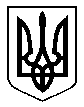 